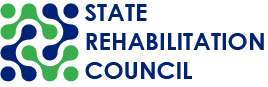 CALIFORNIA STATE REHABILITATION COUNCIL (SRC)EXECUTIVE PLANNING COMMITTEE (EPC)MEETING NOTICE AND AGENDAWednesday, February 16, 20221:00 p.m. – 2:00 p.m.
Public Participation OptionsVideo Conference Link: Zoom: https://tinyurl.com/EPCFEB22Meeting ID: 895 8877 9858 and Passcode: HMJ5FN=zTeleconference Number: 1-408-638-0968 or 1-669-900-6833 Meeting ID: 895 8877 9858 and Passcode: 46073311Phone controls for participants: Mute/Unmute press *6Raise hand press *9 Email Your Comments: SRC@dor.ca.gov Meeting AgendaPlease note: All times indicated and the order of business are approximate and subject to change. The SRC may act on any item listed in the agenda.Welcome and Introductions (1:00 – 1:05 p.m.)  Theresa Comstock, SRC Chair
Public Comment (1:05 – 1:10 p.m.)  Members of the public will have the opportunity to comment on issues and concerns not included elsewhere on the agenda. Public comment relating to a specific agenda item will be taken at the end of the applicable agenda item or prior to a vote.   Approval of the December 8, 2021 EPC Meeting Minutes (1:10 – 1:15 p.m.)       Theresa Comstock, SRC Chair     March 2022 SRC Quarterly Meeting (1:15 – 1:40 p.m.)  The EPC will provide input on the March 23-24, 2022 SRC quarterly meeting time and agenda items. 5. SRC Officers and Executive Officer Reports (1:40 – 2:00 p.m.)   6. Adjourn* (2:00 p.m.)PUBLIC COMMENTSPublic comments on matters not on the agenda are taken at the beginning of the meeting. A speaker will have up to three minutes to make public comments and may not relinquish his or her time allotment to another speaker. Non-English speakers who utilize translators to make public comment will be allotted no more than six minutes unless they utilize simultaneous translation equipment. The SRC is precluded from discussing matters not on the agenda; however, SRC members may ask questions for clarification purposes. MEETING NOTICE AND AGENDAThis meeting notice and agenda and supplemental meeting materials are posted on the SRC webpage. Interested members of the public may use the teleconference number or join virtually to listen to the meeting and/or provide public comment. The SRC is not responsible for unforeseen technical difficulties that may occur and is not obligated to postpone or delay its meeting in the event of unforeseen technical difficulties with the teleconference line or virtual meeting room.*The meeting will adjourn upon completion of the agenda. REASONABLE ACCOMMODATIONSIf you require a disability-related accommodation, materials in alternate format or auxiliary aids/services, please call (916) 558-5897 or email SRC@dor.ca.gov five days prior to the meeting. Any requests received after this date will be given consideration, but logistical constraints may not allow for their fulfillment. CONTACT PERSONRegina Cademarti, SRC Executive Officer, SRC@dor.ca.gov, (916) 558-5897.	